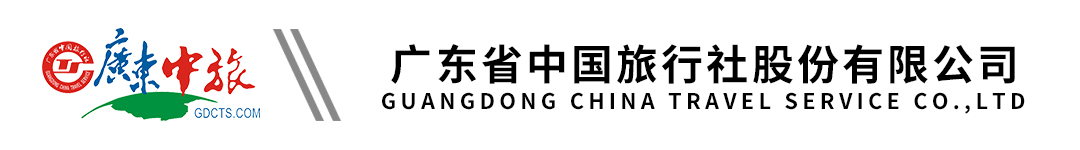 【五星江西】江西高铁5天丨庐山丨三清山丨婺源篁岭丨景德镇丨美庐别墅行程单行程安排费用说明自费点其他说明产品编号HXQ-20240417-A1出发地广州市目的地江西省-南昌市-景德镇市-江西省庐山风景名胜区-江西省上饶市三清山旅游景区-江西婺源篁岭行程天数5去程交通高铁返程交通高铁参考航班去程：G632广州南-南昌西 13:05-17:36或G1302 广州南-南昌西 13:22-17:52或G646 广州南-南昌西 13:39-17:59或G3076广州东-南昌西 13:50-17:58或其它车次去程：G632广州南-南昌西 13:05-17:36或G1302 广州南-南昌西 13:22-17:52或G646 广州南-南昌西 13:39-17:59或G3076广州东-南昌西 13:50-17:58或其它车次去程：G632广州南-南昌西 13:05-17:36或G1302 广州南-南昌西 13:22-17:52或G646 广州南-南昌西 13:39-17:59或G3076广州东-南昌西 13:50-17:58或其它车次去程：G632广州南-南昌西 13:05-17:36或G1302 广州南-南昌西 13:22-17:52或G646 广州南-南昌西 13:39-17:59或G3076广州东-南昌西 13:50-17:58或其它车次去程：G632广州南-南昌西 13:05-17:36或G1302 广州南-南昌西 13:22-17:52或G646 广州南-南昌西 13:39-17:59或G3076广州东-南昌西 13:50-17:58或其它车次产品亮点◆ 升级2+1陆地头等舱◆ 升级2+1陆地头等舱◆ 升级2+1陆地头等舱◆ 升级2+1陆地头等舱◆ 升级2+1陆地头等舱天数行程详情用餐住宿D1广州南/广州东-南昌西（796KM，高铁4.5小时）早餐：X     午餐：X     晚餐：X   南昌市区酒店：嘉莱特精典/凯美大酒店/力高皇冠大酒店D2南昌-三清山（约263KM，汽车4小时）早餐：√     午餐：√     晚餐：√   三清山下酒店：开元名都度假村/三清山希尔顿度假酒店D3三清山—婺源（汽车约2小时，约107公里）—景德镇（汽车约1.5小时，约117公里）早餐：√     午餐：√     晚餐：√   景德镇酒店:昌南里长天酒店/西山湖凯莱度假酒店/开元名庭酒店/景翰大酒店D4景德镇—庐山（汽车约3小时，168公里）早餐：√     午餐：√     晚餐：√   庐山山上酒店:庐山嘉豪淮海国际豪生酒店/庐山华微国际度假酒店或同级D5庐山-南昌西/南昌东/南昌南（汽车约2.5小时，约157公里）—广州东/广州南 （高铁4.5小时，约765公里）早餐：√     午餐：√     晚餐：X   无费用包含1、交通：广州南/广州东-南昌西，南昌西/南昌南/南昌东-广州南/广州东/白云站，往返动车/高铁二等座票，报名时请提供身份证复印件。高铁票均为系统随机出票，故无法指定连座或指定同一车厢，敬请见谅！进出港口、车次时间等以实际出票为准。1、交通：广州南/广州东-南昌西，南昌西/南昌南/南昌东-广州南/广州东/白云站，往返动车/高铁二等座票，报名时请提供身份证复印件。高铁票均为系统随机出票，故无法指定连座或指定同一车厢，敬请见谅！进出港口、车次时间等以实际出票为准。1、交通：广州南/广州东-南昌西，南昌西/南昌南/南昌东-广州南/广州东/白云站，往返动车/高铁二等座票，报名时请提供身份证复印件。高铁票均为系统随机出票，故无法指定连座或指定同一车厢，敬请见谅！进出港口、车次时间等以实际出票为准。费用不包含1、不含庐山景区观光车90元/人，不含大口索道50元/人，不含篁岭索道130元/人、三清山不含往返缆车125元/人，减少任何景点概不退门票；1、不含庐山景区观光车90元/人，不含大口索道50元/人，不含篁岭索道130元/人、三清山不含往返缆车125元/人，减少任何景点概不退门票；1、不含庐山景区观光车90元/人，不含大口索道50元/人，不含篁岭索道130元/人、三清山不含往返缆车125元/人，减少任何景点概不退门票；项目类型描述停留时间参考价格三清山往返索道三清山往返索道自理125元/人30 分钟¥(人民币) 125.00篁岭索道篁岭索道往返自理130元/人30 分钟¥(人民币) 130.00庐山观光车庐山观光车90元/人自理30 分钟¥(人民币) 90.00大口瀑布往返缆车大口瀑布往返缆车50元/人30 分钟¥(人民币) 50.00预订须知一、报名参团须知，请认真阅读，并无异议后于指定位置签名确认：温馨提示1、江西庐山山上气温度略低，早晚气温比较凉请备好外衣；气候潮湿，衣物不易干，应多带 些换洗衣物；